Agenda for the Harwich Golf Committee
 Regular Monthly Meeting ,October 23rd 2019 Tuesday, Small Meeting Room Harwich Town Hall 4:00 PM - 6:00PM Invited Guest - Roman Greer, Director of Golf Consent Agenda Approval of September meeting minutes. 
Director’s Report - Roman Greer, operations,  and preview of Rates & Fees for 2020New Business 
Discussion of Rates and Fees by the Committee with recommendations for the annual Public HearingOld Business Remaining elements of current Capital Project and project timetable for completion  CVEC initiative  Eversource
 Public Comment- 
 
Authorized Posting Clement Smith, HGC-Chair Per the Attorney General’s Office: The committee may hold an open session for topics not reasonably anticipated by the Chair 48 hours in advance of the meeting following “Old Business.” If you are deaf or hard of hearing or a person with a disability who re quires an accommodation, contact the Selectmen’s Office at 508-430-7513 Date 3/11/15  Next regular monthly meeting November 12th, 2019 after adjournment of Public Hearing on Rates&Fees
 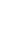 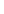 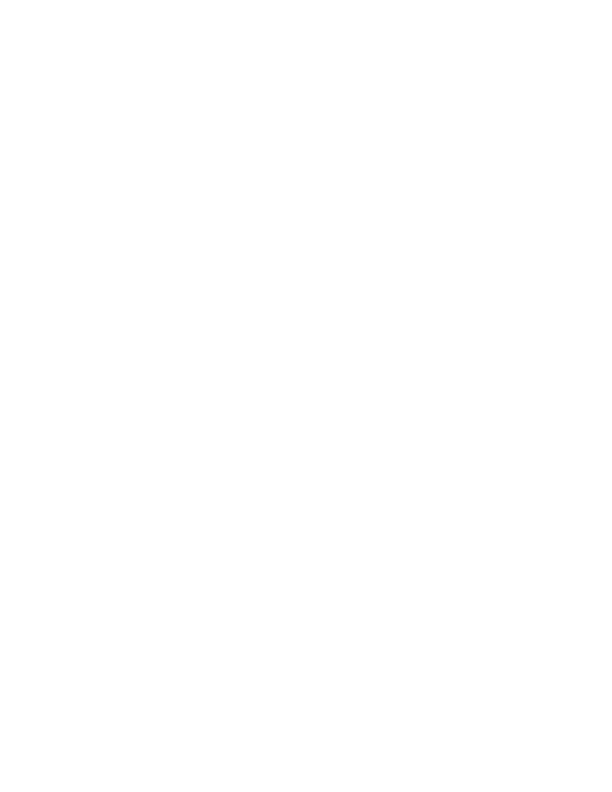 